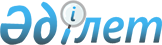 Об утверждении Дорожной карты дуальной системы образования, предусматривающей создание учебных центров повышения квалификации и переквалификации при производственных предприятиях и их участие в подготовке ВУЗами и колледжами специалистовПостановление Правительства Республики Казахстан от 15 октября 2014 года № 1093

      В целях реализации Послания Президента Республики Казахстан - Лидера Нации Н.А. Назарбаева народу Казахстана от 17 января 2014 года «Казахстанский путь - 2050: Единая цель, единые интересы, единое будущее», постановления Правительства Республики Казахстан от 11 мая 2014 года № 471 «Об утверждении Плана мероприятий по реализации первоочередных мер поддержки бизнеса» Правительство Республики Казахстан ПОСТАНОВЛЯЕТ:



      1. Утвердить прилагаемую Дорожную карту дуальной системы образования, предусматривающую создание учебных центров повышения квалификации и переквалификации при производственных предприятиях и их участие в подготовке ВУЗами и колледжами специалистов (далее - Дорожная карта).



      2. Ответственным центральным и местным исполнительным органам, государственным органам, Национальной палате предпринимателей Республики Казахстан (по согласованию):

      1) принять меры по своевременному выполнению Дорожной карты;

      2) представлять информацию о ходе исполнения Дорожной карты в

Министерство образования и науки Республики Казахстан ежеквартально до 5 числа месяца, следующего за отчетным кварталом.



      3. Министерству образования и науки Республики Казахстан обеспечить представление сводной информации о ходе исполнения Дорожной карты в Правительство Республики Казахстан ежегодно к 15 ноября.



      4. Контроль за выполнением настоящего постановления возложить на Министерство образования и науки Республики Казахстан.



      5. Настоящее постановление вводится в действие со дня его подписания.      Премьер-Министр

      Республики Казахстан                       К. Масимов

Утверждена            

постановлением Правительства

Республики Казахстан     

от 15 октября 2014 года № 1093

          Дорожная карта дуальной системы образования,

      предусматривающая создание учебных центров повышения

      квалификации и переквалификации при производственных

   предприятиях и их участие в подготовке ВУЗами и колледжами

                            специалистов      Сноска. Дорожная карта с изменениями, внесенными постановлением Правительства РК от 05.02.2015 № 42.Примечание: расшифровка аббревиатур:
					© 2012. РГП на ПХВ «Институт законодательства и правовой информации Республики Казахстан» Министерства юстиции Республики Казахстан
				№

п/пНаименование

мероприятияФорма

завершенияОтветственные

исполнителиСрок

исполненияПредполагаемые

расходы1234561. Формирование нормативной правовой базы по дуальному обучению1. Формирование нормативной правовой базы по дуальному обучению1. Формирование нормативной правовой базы по дуальному обучению1. Формирование нормативной правовой базы по дуальному обучению1. Формирование нормативной правовой базы по дуальному обучению1. Формирование нормативной правовой базы по дуальному обучению1Внесение изменений и

дополнений в некоторые

законодательные акты

Республики Казахстан по

вопросам образования в

части определения

компетенций

заинтересованных сторон

по дуальному обучениюпроект Закона

Республики

КазахстанМОН, НПП,

МЗСР, МНЭ, заинтересованные госорганы,

GIZ (по

согласованию)3 квартал

2014 года-2Разработка предложений по

внесению изменений и

дополнений в нормативные

правовые акты по

исключению барьеров по

внедрению дуального

обученияпредложения в

МОННПП, МЗСР, МНЭ,

заинтересованные госорганы,

GIZ (по

согласованию)2 квартал

2015 года-3Заключение договоров и

меморандумов по внедрению

дуального обучения между

заинтересованными

сторонамидоговора и

меморандумыМОН, МЗСР

НПП, ФНБ

«Самрук-Казына»

(по

согласованию),

акиматы

областей,

городов Астаны

и Алматы, GIZ

(по

согласованию)2014-2016

годы-4Заключение договоров

между обучающимися,

предприятиями и учебными

заведениями по дуальному

обучениюдоговораакиматы

областей,

городов Астаны

и Алматы, РПП,

ФНБ «Самрук-

Казына» (по

согласованию)2014-2016

годы-2. Совершенствование управления по вопросам дуального обучения2. Совершенствование управления по вопросам дуального обучения2. Совершенствование управления по вопросам дуального обучения2. Совершенствование управления по вопросам дуального обучения2. Совершенствование управления по вопросам дуального обучения2. Совершенствование управления по вопросам дуального обучения5Создание Координационной

группы на национальном

уровнеприказ

МОНМОН, МЗСР

НПП, ФНБ

«Самрук-Казына»

(по

согласованию),

заинтересованные госорганы,

GIZ (по

согласованию)3 квартал

2014 года-6Создание координирующих

групп дуального обучения

в регионахпостановления

местных

исполнительных

органовакиматы

областей,

городов

Астаны

и Алматы,

РПП, GIZ (по

согласованию)4 квартал

2014 года-7Обеспечение регистрации,

мониторинга, координации

по заключению договоров о

дуальном обучении в

региональных структурах НППреестр

договоровРПП, акиматы

областей,

городов Астаны

и Алматы3 квартал

2014 года-8Включение представителей

НПП в составы

попечительских и

наблюдательных советов

организаций образованияпостановления

местных

исполнительных

органовакиматы

областей,

городов Астаны

и Алматы, РПП3 квартал

2014 года-9Создание в колледжах

консультативных советов с

участием работодателей по

приоритетным

специальностямпостановления

местных

исполнительных

органовакиматы

областей,

городов Астаны

и Алматы, РППсентябрь

2014 года-3. Обеспечение содержания дуального обучения3. Обеспечение содержания дуального обучения3. Обеспечение содержания дуального обучения3. Обеспечение содержания дуального обучения3. Обеспечение содержания дуального обучения3. Обеспечение содержания дуального обучения10Разработка методических

рекомендаций по

разработке

образовательных программ

для дуального обученияметодические

рекомендацииМОН, МЗСР

РНМЦ, ФНБ «Самрук-Казына»

GIZ (по

согласованию)4 квартал

2014 год-11Разработка положения по

развитию наставничества

на производстве,

организация шефства

предприятиями за

организациями ТиПОинформация в МОННАО «Холдинг

«Кәсіпқор»,

МЗСР, МОН, ФНБ

«Самрук-Казына»

(по

согласованию)

Федерация

профсоюзов (по

согласованию),

НПП, MНЭ, GIZ

(по

согласованию)4 квартал

2014 года-12Разработка

экспериментальных учебных

планов по техническим

специальностям ТиПО с

увеличением количества

часов на практические

занятия до 60-70 %учебные

планыМОН, МЗСР,

РНМЦ, НПП,

акиматы

областей,

городов Астаны

и Алматы, GIZ

(по

согласованию)4 квартал

2014 годав

пределах

предусмотренных

средств4. Развитие инфраструктуры дуального обучения4. Развитие инфраструктуры дуального обучения4. Развитие инфраструктуры дуального обучения4. Развитие инфраструктуры дуального обучения4. Развитие инфраструктуры дуального обучения4. Развитие инфраструктуры дуального обучения13Открытие учебных центров

по повышению квалификации

и переподготовке кадров

совместно с крупными

предприятиями и

отраслевыми ассоциациями

при действующих

предприятияхинформация

в МОННПП, ФНБ

«Самрук-Казына»

(по

согласованию),

акиматы

областей,

городов Астаны

и Алматы2014-2016

годыза счет

средств

предприятий14Создание производственных

площадок на предприятиях

для прохождения

обучающимися

производственного

обучения и практикиинформация

в МОННПП, ФНБ

«Самрук-Казына»

(по

согласованию),

заинтересованные госорганы2014-2016

годыза счет

средств

предприятии15Организация рабочих

ученических мест на

предприятиях и в

компаниях для прохождения

практики и

производственного обученияинформация

в МОННПП, ФНБ

«Самрук-

Казына» (по

согласованию),

заинтересованные госорганы2014-2016

годыза счет

средств

предприятий16Обновление и

переоборудование учебно-

производственных

мастерских, лабораторий

колледжей, работающих по

дуальному обучениюинформация

в МОНакиматы

областей,

городов Астаны

и Алматы, МНЭ2014-2016

годыв

пределах

предусмотренных

средств17Привлечение в регионах

организаций образования в

дуальное обучение (не

менее 25 колледжей

ежегодно, не менее 2-х ВУЗов)информация

в МОНМЗСР, акиматы

областей,

городов Астаны

и Алматы, GIZ

(по

согласованию)2014-2016

годы-18Привлечение предприятий к

дуальному обучению (не

менее 30 предприятий

ежегодно)информация

в МОННПП,ФНБ

«Самрук-Казына»

(по

согласованию),

акиматы

областей,

городов Астаны

и Алматы2014-2016

годы-5. Развитие профориентационной работы5. Развитие профориентационной работы5. Развитие профориентационной работы5. Развитие профориентационной работы5. Развитие профориентационной работы5. Развитие профориентационной работы19Разработка методических

рекомендаций до

профориентацииметодические

рекомендацииМОН, МЗСР,

НПП, НАО

«Холдинг

«Кәсіпқор», GIZ

(по

согласованию)2 квартал

2015 года-20Изучение прогнозной

потребности рынка труда

в квалифицированных

кадрах по уровням

образования и

специальностям отраслей

экономики (по проектам

госпрограмм)аналитическая

справкаМЗСР, НПП,

ФНБ «Самрук-Казына»

(по

согласованию),

акиматы

областей,

городов Астаны

и Алматыежегодно-21Подготовка специалистов

для работы в сельской

местности на основе

заключения контрактов о

дуальном обучении между

обучающимися,

крестьянскими

хозяйствами, колледжами.информация

в МОНакиматы

областей,

городов Астаны

и Алматы, РППежегоднов

пределах

предусмотренных

средств22Исключена постановлением Правительства РК от 05.02.2015 № 42.Исключена постановлением Правительства РК от 05.02.2015 № 42.Исключена постановлением Правительства РК от 05.02.2015 № 42.Исключена постановлением Правительства РК от 05.02.2015 № 42.Исключена постановлением Правительства РК от 05.02.2015 № 42.6. Финансирование в дуальном обучении6. Финансирование в дуальном обучении6. Финансирование в дуальном обучении6. Финансирование в дуальном обучении6. Финансирование в дуальном обучении6. Финансирование в дуальном обучении23Обеспечение приоритетного

размещения государственного заказа

в учебных заведениях,

обеспечивающих подготовку

специалистов по дуальной

системе обучениягосзаказМОН, НПП,

акиматы

областей,

городов Астаны

и Алматыежегоднов пределах

предусмотренных

средств24Обеспечение

прохождения

производственной

практики студентами на

базе предприятий с

возможной оплатой трудадоговораНПП,ФНБ

«Самрук-Казына»

(по

согласованию)постоянноза счет

средств

предприятий7. Обеспечение инженерно-педагогическими кадрами7. Обеспечение инженерно-педагогическими кадрами7. Обеспечение инженерно-педагогическими кадрами7. Обеспечение инженерно-педагогическими кадрами7. Обеспечение инженерно-педагогическими кадрами7. Обеспечение инженерно-педагогическими кадрами25Обеспечение

консультантами по

профессиональной

ориентации в рамках

дуального обучения при

центрах занятостиинформация

в МОНМЗСР,

Федерация

профсоюзов (по

согласованию),

акиматы

областей,

городов Астаны

и Алматы, РПП4 квартал

2014 годав пределах

средств,

предусмотренных на реализацию

Дорожной карты

«Занятость

2020»26Повышение квалификации

преподавателей

специальных дисциплин,

мастеров

производственного

обучения колледжей,

работающих по дуальному обучениюинформация

в МОННПП, МФ,

акиматы

областей,

городов Астаны

и Алматы, GIZ

(по

согласованию)ежегоднов

пределах

предусмотренных

средств27Закрепление наставников

на предприятиях с

возможной доплатой к

заработной платеинформация

в МОННПП, ФНБ

«Самрук-Казына»

(по

согласованию)постоянноза счет

средств

предприятий8. Информационно-разъяснительная работа8. Информационно-разъяснительная работа8. Информационно-разъяснительная работа8. Информационно-разъяснительная работа8. Информационно-разъяснительная работа8. Информационно-разъяснительная работа28Проведение

информационно-

разъяснительной работы по

дуальному обучению с

постоянным освещением

успешных примероввыступления

публикацииМОН, МЗСР,

акиматы

областей,

городов Астаны

и Алматы,

НПП, ФНБ

«Самрук-Казына»

(по

согласованию)постоянно-29Освещение информации

о дуальном обучении на

веб-ресурсахвеб-ресурсыНПП, ФНБ

«Самрук-Казына»

(по

согласованию)2015 год-МНЭ- Министерство национальной экономики Республики КазахстанМОН- Министерство образования и науки Республики КазахстанМФ- Министерство финансов Республики КазахстанМЗСР- Министерство здравоохранения и социального развития Республики КазахстанНПО- Неправительственные организацииНПП- Национальная палата предпринимателей Республики КазахстанРПП- Региональная палата предпринимателейGIZ- Германское общество по международному сотрудничествуНАО «Холдинг

«Кәсіпқор»- Некоммерческое акционерное общество «Холдинг «Кәсіпқор»ФНБ «Самрук-

Казына»- Акционерное общество «Фонд национального благосостояния «Самрук-Казына»РНМЦ- Акционерное общество «Республиканский научно-методический центр

развития технического и профессионального образования и присвоения квалификации»ТиПО- Техническое и профессиональное образованиеЦентр

занятости- Коммунальное государственное учреждение «Центр занятости»